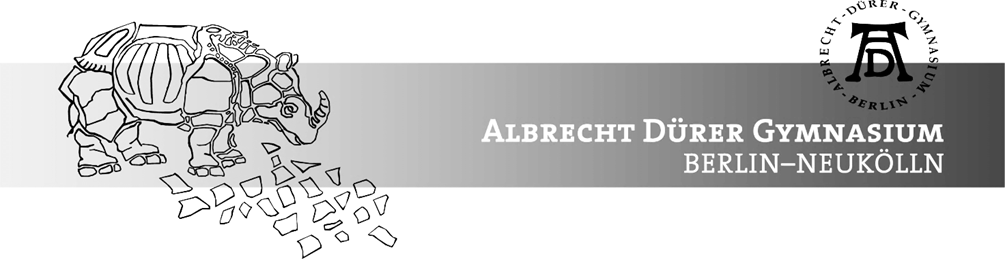 Wahl der Enrichmentkurse (Klassenstufe 5/6)Liebe/r Schüler/in, liebe Eltern,für das erste Halbjahr 2020/21 bieten wir vier Enrichmentkurse an, von denen zwei belegt werden müssen. Zur Wahl stehen folgende Kurse:Das Phänomen FarbeMove to the grooveMein Leben im Kiez NeuköllnWildtiere in der StadtEine inhaltliche Übersicht zu den Kursen ist rückseitig zu finden.Wir bitten um Abgabe des ausgefüllten Wahlzettels am Montag, 10.08.20 (Einschulungstag), beim / bei der Klassenlehrer/in. Die Reihenfolge, in der die beiden gewählten Kurse besucht werden können, wird von der Schule festgelegt. Bei Überbelegung von Kursen müssen in einzelnen Fällen auch Plätze vergeben werden, die nicht der Wahl entsprechen.Wird der Wahlzettel nicht termingerecht abgegeben, erfolgt die Zuweisung durch die Schule.-----------------------------------------------------------------------------------------------------------------------Wahlzettel für die EnrichmentkurseName: ________________________________________		Klasse: ________Ich wähle für das erste Halbjahr des Schuljahres 2020/21 die folgenden beiden Kurse als Enrichmentkurse (bitte zwei der vier Kurse ankreuzen):Das Phänomen FarbeMove to the grooveMein Leben im Kiez NeuköllnWildtiere in der Stadt_____________________________________ (Datum, Unterschrift des Schülers / der Schülerin)Wir haben die Wahl des Enrichmentangebots durch unseren Sohn / unsere Tochter zur Kenntnis genommen:_____________________________________ (Datum, Unterschrift eines/r Erziehungsberechtigten)Enrichmentkurse für die SchnelllernerzügeIm ersten Schulhalbjahr 2020/21 werden vier Enrichmentkurse angeboten. Jede/r Schüler/in wählt für dieses Halbjahr zwei der vier Kurse. Die Reihenfolge, in der die beiden gewählten Kurse besucht werden können, wird von der Schule festgelegt. Bei Überbelegung von Kursen müssen auch Plätze vergeben werden, die nicht der Wahl entsprechen.Die Enrichmentkurse haben einen zeitlichen Umfang von fünf Unterrichtsstunden und dauern ein viertel Schuljahr (Quartal). Eine der fünf Kursstunden ist eine Daltonstunde. In den Enrichmentkursen werden Schülerinnen und Schüler des 5. und 6. Jahrgangs gemeinsam unterrichtet.Inhaltliche Übersicht über die Enrichmentkurse im ersten Halbjahr 2020/21:KurstitelLernbereichInhaltDas Phänomen FarbeISprache-Literatur-Kunst-MusikWarum sind Warnschilder meist rot umrandet? Warum fühlt sich blau irgendwie "kühl" an? Und warum hat Grün eine beruhigende Wirkung auf uns? In diesem Kurs geht es um Farbe und ihre Eigenschaften. Ihr lernt darin die Geschichte und den Einsatz verschiedener Farben in der Kunst kennen und setzt euch mit ihrer besonderen Wirkung auseinander. Wir werden zudem viel praktisch arbeiten, unter Verwendung von Wasserfarben und anderen Techniken. Wer einen Farbkasten und Pinsel hat, bringe beides bitte mit.Move to the grooveISprache-Literatur-Kunst-MusikAuf unserem Weg durch die fesselnde Welt der Rhythmen und Grooves üben wir gemeinsam Songs, arbeiten an unserer Performance, erkunden Klänge und erkunden ungewöhnliche Instrumente. Hast du Lust auf eine Entdeckungsreise mit Musik und Aktion? S ei dabei!Mein Leben im Kiez NeuköllnIIGesellschafts-wissenschaftenWas macht Neukölln so besonders und einzigartig? Wir werden unseren Kiez erkunden und lernen, uns im Stadtdschungel mit Stadtkarte und Orientierungssinn zurechtzufinden. Wir werden eine Kartenskizze von unserem Kiez anfertigen und erfahren, wie unterschiedlich Räume wahrgenommen werden können.Wir werden uns aber auch mit dem gesellschaftlichen Leben im Kiez beschäftigen. Welche Veränderungen hat Neukölln in den letzten Jahren erlebt? Woran kann man dies im Stadtbild erkennen? Was unterscheidet Neukölln von anderen Berliner Stadtteilen? Um diese und andere Fragen beantworten zu können, werden wir oft außerhalb der Schule und sehr selbständig arbeiten. Zur Informationsgewinnung bedienen wir uns unter anderem der Methode der „Kartierung“ und „Umfrage“.Wildtiere in der StadtIIIMathematik, Naturwissen-schaften, TechnikTiere gibt es in Wäldern und auf Wiesen, das weiß jeder. Aber gibt es auch Tiere bei uns, mitten in der Stadt? Zumindest sehen wir freilebende Tiere hier nur selten.In diesem Kurs geht es um Tierarten, die sich in der Stadt angesiedelt haben. Wir beobachten Häufigkeit und Verhaltensweisen von Tieren in der Stadt und finden heraus, warum und unter welchen Bedingungen sich Tiere in diesem Lebensraum wohl fühlen, wie sie Nahrung finden und wohin sie sich zurückziehen können. Dazu führen wir auch eine Exkursion durch.